Profesionālo kvalifikāciju apliecinošā dokumenta sērija ____________ Nr._____________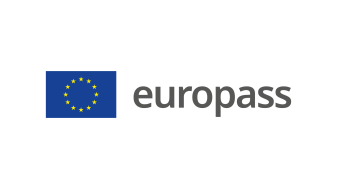 Pielikums profesionālo kvalifikāciju apliecinošam dokumentam(*) Latvija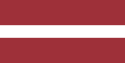 1. Profesionālo kvalifikāciju apliecinošā dokumenta nosaukums(1) Diploms par profesionālo vidējo izglītību Profesionālās kvalifikācijas apliecībaProfesionālā kvalifikācija: Autovirsbūvju remontatslēdznieks(1) oriģinālvalodā2. Profesionālo kvalifikāciju apliecinošā dokumenta nosaukuma tulkojums(2) A diploma of vocational secondary education A vocational qualification certificateVocational qualification: Car body locksmith; Car body repairman **(2) Ja nepieciešams. Šim tulkojumam nav juridiska statusa.3. Kompetenču raksturojumsAutovirsbūvju remontatslēdznieks plāno un veic autovirsbūves (virsbūves paneļi, nesošās konstrukcijas, stiklojums, plastmasas detaļas, iekšējā apdare, detaļas) defektāciju, remontu un sagatavošanu krāsošanai.Apguvis kompetences šādu profesionālo pienākumu un uzdevumu veikšanai:3.1. Darba aizsardzības noteikumu ievērošana: - ievērot vispārējos darba aizsardzības noteikumus; - pārbaudīt iekārtu un aprīkojuma atbilstību darba aizsardzības prasībām; - pārbaudīt individuālo aizsardzības līdzekļu atbilstību darba aizsardzības prasībām; - lietot individuālos aizsardzības līdzekļus; - ievērot drošības signālus un zīmes; - ievērot elektrodrošības un ugunsdrošības noteikumus; - ievērot darba aizsardzības noteikumus, strādājot paaugstinātas bīstamības apstākļos; - ievērot vides aizsardzības prasības; - savlaicīgi veikt obligātās veselības pārbaudes; - darba procesā lietot sev un apkārtējiem nekaitīgus un drošus darba paņēmienus. 3.2. Remontējamās virsbūves tehniskā stāvokļa novērtēšana: - novērtēt remontējamās virsbūves tehnisko stāvokli vizuāli, veikt nepieciešamos mērījumus; - noteikt darbus, kuri attiecināmi uz virsbūves vai citu remontējamo transportlīdzekļu sastāvdaļu remontu saskaņā                     ar darba uzdevumu; - noteikt, kurām detaļām, mezgliem vai agregātiem nepieciešama demontāža, nomaiņa vai remonts; - noteikt transportlīdzekļa sastāvdaļu demontāžas darbu secību; - novērtēt maināmo mezglu un detaļu balsta un stiprinājuma virsmas; - izprast remontam nepieciešamā darba apjoma, nomaināmo vai atjaunojamo detaļu, mezglu, agregātu un                     materiālu izmaksu aprēķinu, pamatojot remontdarbu ietilpību ar normatīviem; - prognozēt remontdarbu izmaksas un novērtēt remontdarbu ekonomisko pamatotību. 3.3. Darba vietas sagatavošana darba uzdevuma veikšanai. - izvēlēties nepieciešamos darbarīkus, instrumentus, iekārtas un palīgierīces atbilstoši izgatavotājrūpnīcas    reglamentētajai remonta tehnoloģijai; - organizēt darbu, sagatavot darba vietu atbilstoši veicamo darbu paņēmieniem un apjomam; - pārbaudīt izmantojamo iekārtu stiprinājumus, palīgierīces, instrumentus, kontroles un drošības sistēmas   atbilstību darba aizsardzības noteikumiem; - nostiprināt bojāto transportlīdzekli vietā, kur paredzēta virsbūves remonta izpilde; - pievienot vai pieslēgt enerģijas avotam nepieciešamās palīgiekārtas; - atvienot vai atslēgt no enerģijas avota nepieciešamās palīgiekārtas pēc darba pabeigšanas; - sakārtot darba vietu pēc darba pabeigšanas atbilstoši iekšējās kārtības noteikumiem; - veikt iekārtu un instrumentu apkopi atbilstoši ekspluatācijas noteikumiem. 3.4. Transportlīdzekļa virsbūves remontdarbu veikšana: - veikt virsbūves deformāciju lieluma un virziena kontrolmērījumus remonta laikā; - izvēlēties virsbūves deformāciju novēršanas tehnoloģiju atbilstoši izgatavotājrūpnīcas reglamentētajai     remonta tehnoloģijai; - noteikt darba operāciju secību atbilstoši izgatavotājrūpnīcas reglamentētajai remonta tehnoloģijai; - veikt nepieciešamo mezglu un detaļu demontāžu atbilstoši izgatavotājrūpnīcas reglamentētajai remonta    tehnoloģijai; - izpildīt sagatavošanas darbus transportlīdzekļa virsbūves deformāciju novēršanai: veikt salona maskēšanu,    atbrīvot virsbūves deformētās un stiprinājumu fiksēšanas vietas no traucējošām detaļām un mezgliem,    aizsargāt stiklojumu, riepas, dekoratīvos diskus; - atjaunot virsbūves bojāto detaļu virsmu formas, izmantojot virsbūves remonta stendu, kā arī lietojot    atslēdznieka rokas instrumentus, izmantojot alvošanas un špaktelēšanas remonttehnoloģiju; - uzstādīt noņemtās detaļas, mezglus un agregātus atbilstoši izgatavotājrūpnīcas reglamentētajai remonta    tehnoloģijai; - lietot pretkorozijas līdzekļus un hermetizācijas materiālus metināmo detaļu saduršuvēs, salāgojumos un    virsbūves slēgtajos dobumos.3.5. Darba kvalitātes kontrolēšana: - veikt virsbūves kontrolmērījumus atbilstoši automobiļu izgatavotāju prasībām;- pārbaudīt virsbūves remontētās virsmas kvalitāti; - pārbaudīt uzstādīto blakus detaļu salāgojamo virsmu un sadurpunktu sakritību; - pārbaudīt pretkorozijas līdzekļu un blīvmateriālu lietojumu. Papildu kompetences:<<Aizpilda izglītības iestāde>>;...;...;...4. Nodarbinātības iespējas atbilstoši profesionālajai kvalifikācijai(3)Strādāt uzņēmumos, kuros veic transportlīdzekļu tehnisko apkopi un remontu, specializējoties virsbūvju remontdarbu izpildē, vai kā pašnodarbināta persona, vai individuālais komersants.(3) Ja iespējams5. Profesionālo kvalifikāciju apliecinošā dokumenta raksturojums5. Profesionālo kvalifikāciju apliecinošā dokumenta raksturojumsProfesionālo kvalifikāciju apliecinošo dokumentu izsniegušās iestādes nosaukums un statussValsts iestāde, kas nodrošina profesionālo kvalifikāciju apliecinošā dokumenta atzīšanu<<Dokumenta izsniedzēja pilns nosaukums, adrese, tālruņa Nr., tīmekļa vietnes adrese; elektroniskā pasta adrese. Izsniedzēja juridiskais statuss>>Latvijas Republikas Izglītības un zinātnes ministrija, tīmekļa vietne: www.izm.gov.lvProfesionālo kvalifikāciju apliecinošā dokumenta līmenis(valsts vai starptautisks)Vērtējumu skala/Vērtējums, kas apliecina prasību izpildiValsts atzīts dokuments, atbilst ceturtajam Latvijas kvalifikāciju ietvarstruktūras līmenim (4. LKI) un ceturtajam Eiropas kvalifikāciju ietvarstruktūras līmenim (4. EKI).Profesionālās kvalifikācijas eksāmenā saņemtais vērtējums ne zemāk par "viduvēji – 5"(vērtēšanā izmanto 10 ballu vērtējuma skalu).Pieejamība nākamajam izglītības līmenimStarptautiskie līgumi vai vienošanāsDiploms par profesionālo vidējo izglītību dod iespēju turpināt izglītību 5. LKI/5. EKI vai 6.LKI/ 6.EKI līmenī.<<Ja attiecināms. Aizpilda izglītības iestāde, gadījumā, ja noslēgtie starptautiskie līgumi vai vienošanās paredz papildu sertifikātu izsniegšanu. Ja nav attiecināms, komentāru dzēst>Juridiskais pamatsJuridiskais pamatsProfesionālās izglītības likums (6. pants).Profesionālās izglītības likums (6. pants).6. Profesionālo kvalifikāciju apliecinošā dokumenta iegūšanas veids6. Profesionālo kvalifikāciju apliecinošā dokumenta iegūšanas veids6. Profesionālo kvalifikāciju apliecinošā dokumenta iegūšanas veids6. Profesionālo kvalifikāciju apliecinošā dokumenta iegūšanas veids Formālā izglītība: Klātiene Klātiene (darba vidē balstītas mācības) Neklātiene Formālā izglītība: Klātiene Klātiene (darba vidē balstītas mācības) Neklātiene Ārpus formālās izglītības sistēmas apgūtā izglītība Ārpus formālās izglītības sistēmas apgūtā izglītībaKopējais mācību ilgums*** (stundas/gadi) _______________Kopējais mācību ilgums*** (stundas/gadi) _______________Kopējais mācību ilgums*** (stundas/gadi) _______________Kopējais mācību ilgums*** (stundas/gadi) _______________A: Iegūtās profesionālās izglītības aprakstsB: Procentos no visas (100%) programmas B: Procentos no visas (100%) programmas C: Ilgums (stundas/nedēļas)Izglītības programmas daļa, kas apgūta izglītības iestādē<<Ieraksta izglītības programmas apjomu (%), kas apgūts izglītības iestādes mācību telpās>><<Ieraksta izglītības programmas apjomu (%), kas apgūts izglītības iestādes mācību telpās>><<Ieraksta izglītības programmas apjomu (stundās vai mācību nedēļās), kas apgūts izglītības iestādes mācību telpās>>Izglītības programmas daļa, kas apgūta praksē darba vietā, t.sk. darba vidē balstītās mācībās<<Ieraksta izglītības programmas apjomu (%), kas apgūts ārpus izglītības iestādes mācību telpām,t.i. praktiskās mācības uzņēmumā/-os, mācību praksē darba vietā, darba vidē balstītas mācības>><<Ieraksta izglītības programmas apjomu (%), kas apgūts ārpus izglītības iestādes mācību telpām,t.i. praktiskās mācības uzņēmumā/-os, mācību praksē darba vietā, darba vidē balstītas mācības>><<Ieraksta izglītības programmas apjomu (stundās vai mācību nedēļās), kas apgūts ārpus izglītības iestādes mācību telpām,t.i. praktiskās mācības uzņēmumā/-os, mācību praksē darba vietā, darba vidē balstītas>>*** Attiecināms uz formālajā ceļā iegūto izglītību.Papildu informācija pieejama:www.izm.gov.lv https://visc.gov.lv/profizglitiba/stand_saraksts_mk_not_626.shtmlNacionālais informācijas centrs:Latvijas Nacionālais Europass centrs, http://www.europass.lv/ *** Attiecināms uz formālajā ceļā iegūto izglītību.Papildu informācija pieejama:www.izm.gov.lv https://visc.gov.lv/profizglitiba/stand_saraksts_mk_not_626.shtmlNacionālais informācijas centrs:Latvijas Nacionālais Europass centrs, http://www.europass.lv/ *** Attiecināms uz formālajā ceļā iegūto izglītību.Papildu informācija pieejama:www.izm.gov.lv https://visc.gov.lv/profizglitiba/stand_saraksts_mk_not_626.shtmlNacionālais informācijas centrs:Latvijas Nacionālais Europass centrs, http://www.europass.lv/ *** Attiecināms uz formālajā ceļā iegūto izglītību.Papildu informācija pieejama:www.izm.gov.lv https://visc.gov.lv/profizglitiba/stand_saraksts_mk_not_626.shtmlNacionālais informācijas centrs:Latvijas Nacionālais Europass centrs, http://www.europass.lv/ 